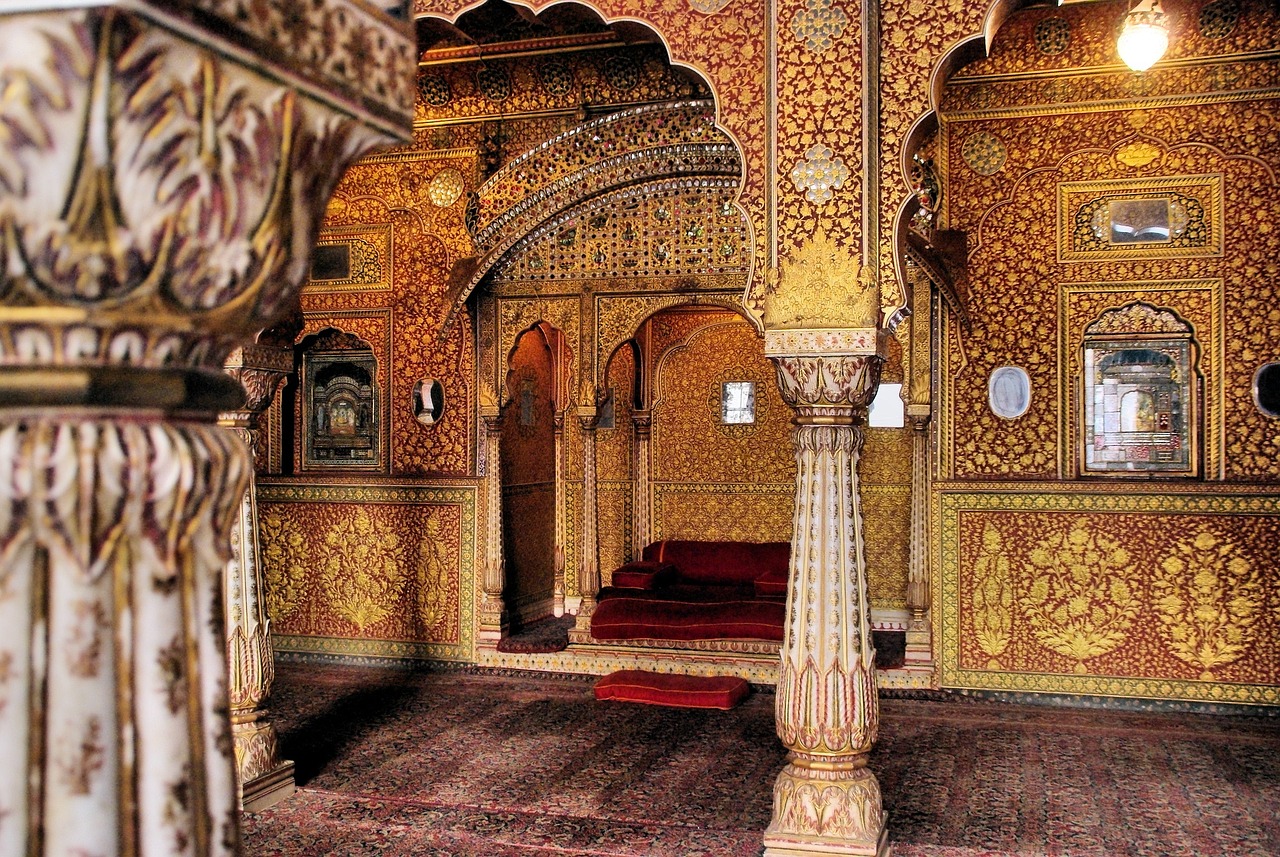 Du Rajasthan au Gange SacréBon à savoir : Durée : 9 joursPrix : à partir de 2 470 CHFHébergement : Hôtels de bonne classe moyenne en pension complèteItinéraire :TRANSPORT : avionArrivée à l’aéroport, accueil et transfert à votre hôtel. Le lendemain, visite de la capitale indienne, puis trajet pour Jaipur.Visite de la ville rose, avec son impressionnant fort Fort Amber et ses magnifiques palais..
Départ vers le parc national de Ranthanbore où vous aurez peut-être la chance d’observer les tigres au cours d’un safari en jeep.Un joli trajet en train vous mène à Bharatpur ou votre chauffeur vous attend. Visite de Fatehpur Sikri avant d’atteindre Agra et son célèbre Taj Mahal que vous visitez l’après-midi.Train express jusqu’à Jhansi ou votre chauffeur vous attend. Visite d’Orchha puis continuation vers Khajuraho. Le lendemain visite de ce superbe site avec ses sculptures érotiques.Vol à destination de Varanasi, ville sainte située sur les rives du Gange. Promenade dans les ruelles avant d’assister à une cérémonie Aarti.. Tôt le matin, croisière sur le Gange, puis dernières visites à Sarnoth avant de vous envoler pour Delhi. Chambre à disposition pour vous rafraichir, puis transfert à l’aéroport.Un prolongement du voyage est possible.J1 et J2  – Dehli - JaipurJ3 – JaipurJ4 – Jaipur - RanthamboreJ5 – Ranthambore - AgraJ6 et J7 – Agra - KhajurahoJ8 – Khajuraho - VaranasiJ9  – Varanasi - Delhi